АДМИНИСТРАЦИЯКИЗИЛЬСКОГО МУНИЦИПАЛЬНОГО РАЙОНАЧЕЛЯБИНСКОЙ ОБЛАСТИПОСТАНОВЛЕНИЕОт  07.07.2016 г. № 402                с. КизильскоеВ соответствии с Федеральным законом от 25.12.2008 г. № 273-ЗО «О противодействии коррупции», Указом Президента Российской Федерации от 01.04.2016 г. № 147 «О Национальном плане противодействия коррупции на 2016-2017 годы», в целях исполнения пункта 5 подпрограммы противодействия коррупции в Челябинской области на 2014-2016 годы государственной программы Челябинской области «О государственной программе Челябинской области «Оптимизация функций государственного (муниципального) управления Челябинской области и повышение эффективности их обеспечения» на 2014-2016 годы», руководствуясь Уставом Кизильского муниципального района,ПОСТАНОВЛЯЮ:1. В План мероприятий по противодействию коррупции в Кизильском муниципальном районе на 2016-2017 годы, утвержденный Постановлением администрации Кизильского муниципального района от 05.02.2016 г. № 43 (далее – План) внести следующие изменения: Раздел V «Выявление и профилактика коррупции в экономической, бюджетной и социальной сфере» дополнить пунктом 30.2 следующего содержания:2. Ответственной за координацию деятельности по противодействию коррупции Роговой Л.В. ознакомить с настоящим Постановлением руководителей структурных подразделений и отраслевых органов Кизильского муниципального района.3. Программисту отдела информационных технологий Хисматуллину И.Р. опубликовать настоящее постановление на официальном сайте Кизильского муниципального района.4. Настоящее постановление вступает в силу со дня его подписания.5. Контроль исполнения настоящего постановления оставляю за собой.Глава Кизильского муниципального района						А.Б.Селезнёв	О внесении изменений в План мероприятий по противодействию коррупции в Кизильском муниципальном районе на 2016-2017 годы30.2Установление запрета на укрупнение лотов при осуществлении закупок для муниципальных нужд, заключение контрактов с единственным исполнителем, в том числе введением без достаточных оснований режима чрезвычайного положения, а так же исключение случаев принятия расходных обязательств без ассигнований и оплату невостребованной  проектно-сметной документацииЗаместитель главы Кизильского муниципального района по экономическому развитиюПостоянно 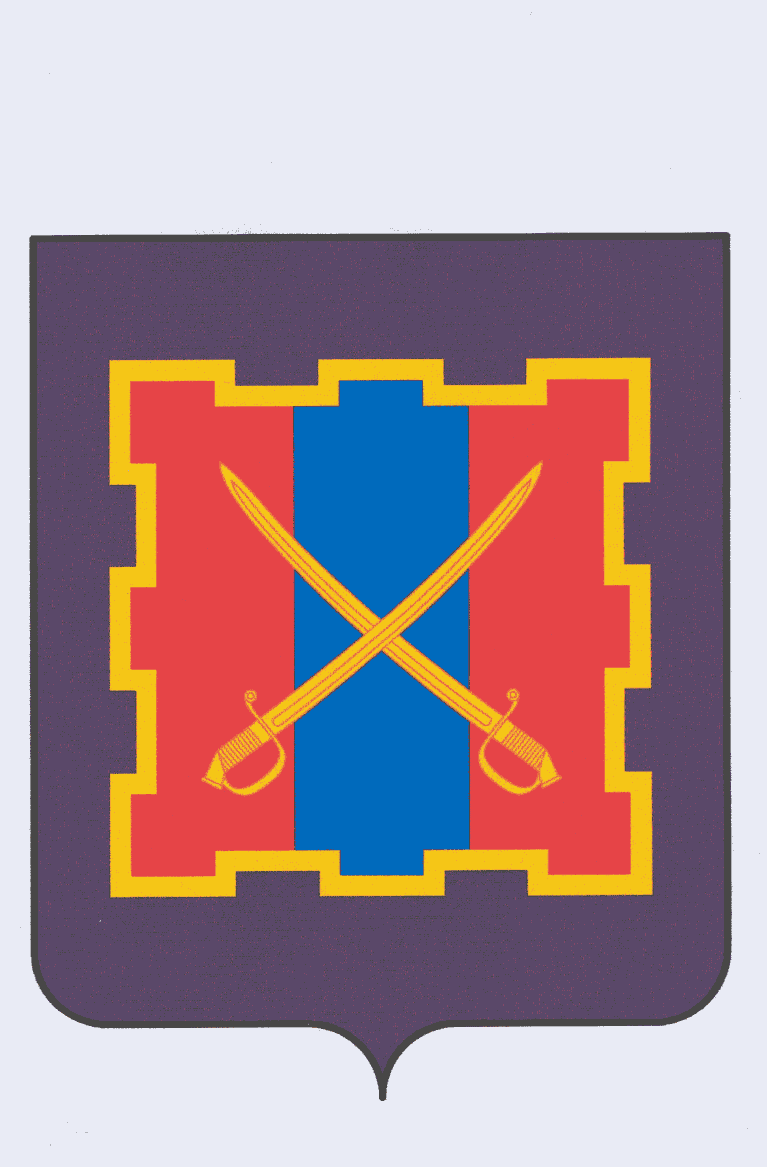 